FOOTPATH INSPECTION REPORTFOOTPATH INSPECTION REPORTFOOTPATH INSPECTION REPORTFOOTPATH INSPECTION REPORTFOOTPATH INSPECTION REPORTFOOTPATH INSPECTION REPORTFOOTPATH INSPECTION REPORTPARISHPARISHSpurstowSpurstowFOOTPATHFOOTPATHFP26FROMFROMThis is only about 36m long, and runs South South West from a bend in Footpath 24.This is only about 36m long, and runs South South West from a bend in Footpath 24.TOTOMeets the end of Ridley Footpath 3 after crossing a small stream.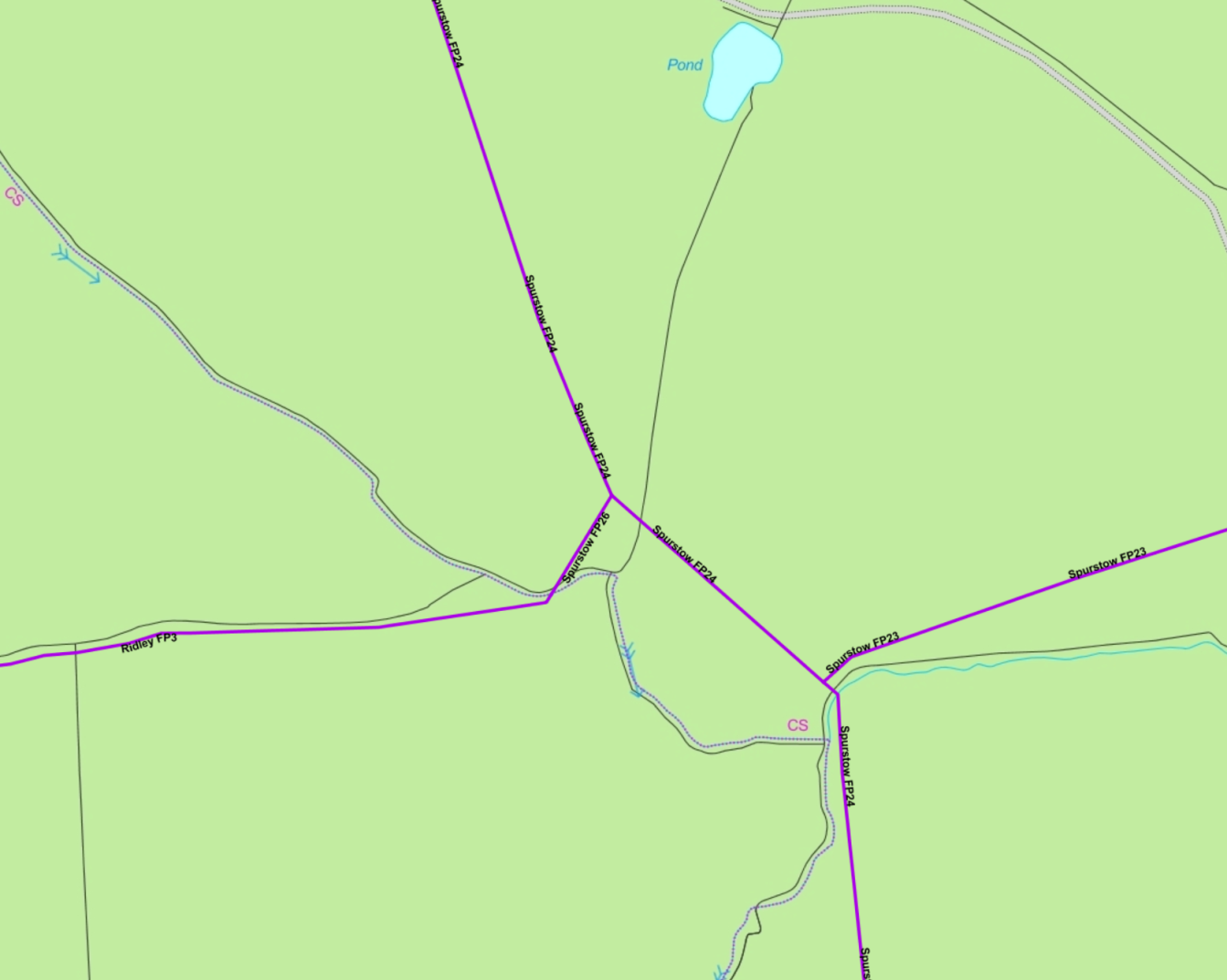 COMMENTS COMMENTS COMMENTS COMMENTS COMMENTS COMMENTS COMMENTS INSPECTORDATEDATE